ИКОН ООД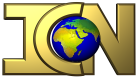 ДЕКЛАРАЦИЯ ЗА СЪОТВЕТСТВИЕДолуподписаният „ИКОН“ ООД, декларирам на собствена отговорност, че продуктът: GSM LIFTустройство за аварийна комуникация и мониторинг на асансьори през GSM мрежа, е в съотведствие със следните Директиви на ЕС:2004/108/ЕС – Електромагнитна съвместимост2006/95/ЕС – Съоръжения за ниско напрежение1999/5/ЕС – Радио и телекомуникационни крайни устройства и взаимно признаване на тяхното съответствиеИ следните стандарти:БДС EN 81-80:2005 Правила за безопасност на конструиране и монтиране на асансьори. Съществуващи асансьори. Част 80: Правила за повишаване на безопасност на съществуващи пътнически и товаропътнически асансьориБДС EN 81-28:2004 Правила за безопасност на конструиране и монтиране на асансьори. Асансьори за транспортиране на хора и товари. Част 28: Сигнал за авария на пътнически и товарни асансьори на далечно разстояниеБДС EN 301 489-V1.8.1 (2008-4) Електромагнитна съвместимост и въпроси на радиоспектъра (ERM).Стандарт за електромагнитна съвместимост (EMC) на радиосъоръжения и служби.  Част 1:Общи технически изискванияБДС EN 301 489-V1.3.1:2006 Електромагнитна съвместимост и въпроси на радиоспектъра (ERM).Стандарт за електромагнитна съвместимост (EMC) на радиосъоръжения и служби. Част 7: Специфични условия за мобилни и носими радиосъоръжения и спомагателни съоръжения на цифрови клетъчни радиосистеми за далекосъобщения (GSM и DCS) БДС EN 12015:2006 Електромагнитна съвместимост. Стандарт за група продукти. Асансьори, ескалатори и подвижни пътеки. Излъчване.БДС EN 12016:2004+А1:2009 Електромагнитна съвместимост. Стандарт за група продукти. Асансьори, ескалатори и подвижни пътеки. Устойчивост.БДС EN 61000-3-2:2006+А1:2009+А2:2009 Електромагнитна съвместимост. Част 3-2: Гранични стойности. Гранични стойности за излъчвания на хармонични съставящи на тока.БДС EN 61000-6-1:2007 Електромагнитна съвместимост (EMC). Част 6-1:Общи стандарти. Устойчивост на смущаващи въздействия за жилищни, търговски и лекопромишлени средиБДС EN 61000-6-3:2007 Електромагнитна съвместимост (EMC). Част 6-3:Общи стандарти. Стандарт за излъчване за жилищни, търговски и лекопромишлени средиGSM стандарт -900/1800 MHzДекларирам, че ми е известна отговорността, която нося съгласно чл. 313 от НКШумен, 06.03.2017г. 					Кърджиев, Специалист маркетинг и реклама................................					......................................................................(място и дата на издаване)		       (фамилия, длъжност и подпис на производителя                                                                                                                                                        	          или на негов представител)